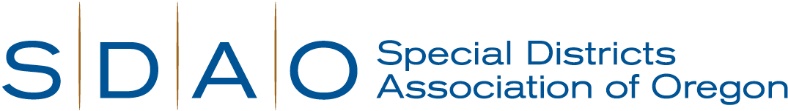 Supplemental question for Sr. Workers Compensation Claims Examiner with SDAOPlease provide your responses to these supplemental questions and include them with your application materials.  What is Special Districts Association of Oregon?  What do we do?  What do you know about SDAO and our operations?As per the job description, a minimum qualification for this position is seven years of progressively responsible workers compensation claims management experience.  Please tell us about your workers compensation claims experience as it relates to this position, your accomplishments and show how you meet the requirement of a minimum of seven years of experience.  This position requires that you have a current Oregon Claims Examiner Certification.  Do you possess this certification?What is it about the position of Sr. Workers Compensation Claims Examiner that interests you and prompted you to apply for this position?  Please provide your full application packet to hr@sdao.com.  This position is open until filled.  Once the position is filled the posting will be removed.For questions, please contact hr@sdao.com.